Scuola estiva di traduzione: prossima scadenza iscrizioni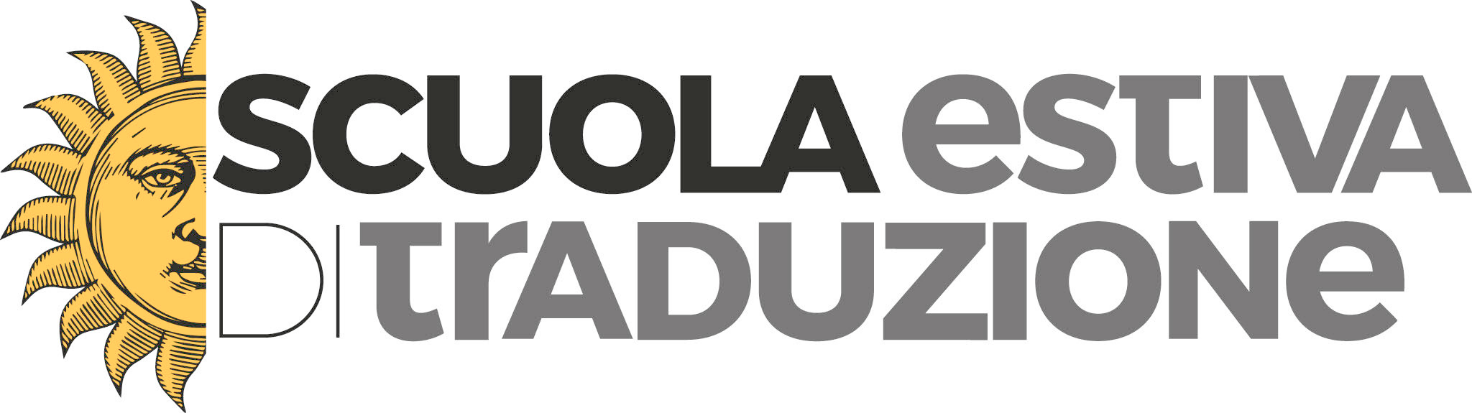 Cari amici e colleghi,ricordiamo che il prossimo 14 maggio chiuderanno le preiscrizioni alla Scuola estiva di traduzione "Gina Maneri e Anna Rusconi", per le lingue inglese, spagnolo e francese. Il seminario è rivolto a studenti e neolaureati in Lingue, Traduzione, Mediazione linguistica e dintorni.La Scuola estiva si svolgerà in presenza, con tutte le precauzioni del caso e salvo le circostanze sconsigliassero fortemente questo genere di iniziative. Per garantire il distanziamento, quest'anno il numero massimo di posti per ciascuna lingua sarà di 10, ma ci riserviamo l'opzione di riportarlo a 15 se le condizioni lo permetteranno.
Nel nostro sito trovate ulteriori informazioni e il bando dettagliato da scaricare: www.scuolaestivaditraduzione.it
Siamo anche su Facebook: https://www.facebook.com/scuolaestivatraduzione/E questi sono gli ebook delle edizioni passate:
http://tinyurl.com/y6ksj242

Grazie per la pubblicità che vorrete dare all'iniziativa tra i vostri studenti e conoscenti. Un caro saluto,

Gina Maneri, Anna Rusconi, Luciana Cisbani